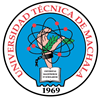 UNIVERSIDAD TÉCNICA DE MACHALAD.L. No. 69-04 DE 14 DE ABRIL DE 1969 PROVINCIA DE EL ORO – REPUBLICA DEL ECUADORDIRECCIÓN DE VINCULACIÓN, COOPERACIÓN, PASANTÍAS Y PRÁCTICAS“Calidad, pertinencia y calidez”SOLICITUD DEL ESTUDIANTE PARA REALIZAR PRÁCTICAS PREPROFESIONALESMachala, __________________________________	Ing.ABCD, Mg. Sc.Coordinador(a) de la Carrera de………Unidad Académica de………………….De mi consideración:Yo, ___________________________________, con Cédula No. ____________ estudiante del  (SEMESTRE QUE CURSA) paralelo “____ “  jornada _________ de la Carrera de …………………. de la Unidad Académica de ………………………….., solicito se autorice la realización de mis Prácticas Preprofesionales en ……………………………………..(Institución, Obra, Hacienda según la modalidad de la práctica al interior de la Carrera) en el Departamento/Unidad/Área/Sección, en el período comprendido desde el ________ hasta el ______ de  20____, bajo la dirección de _______________________ (AGREGAR EL NOMBRE DEL TUTOR Y CARGO QUE DESEMPEÑA EN LA INSTITUCIÓN O EMPRESA).Así mismo, solicito se me asigne al docente tutor de pasantías y prácticas que supervisará el referido proceso.Agradezco la gentileza de su atención.Atentamente,________________________ (Nombre del estudiante)C.I. ____________________   No. Telefónico 